Spolek Bison - úprava aplikace Away 

Objednáváme u Vás vytvoření navigačního systému a úpravu aplikace Away pro žádanky o cestovní příkazy, dovolenky, dle Vaší nabídky. 

Cena celkem 50.000,00 Kč bez DPH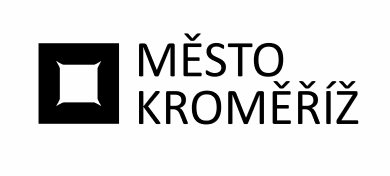 Městský úřad KroměřížMěstský úřad KroměřížMěstský úřad KroměřížMěstský úřad KroměřížMěstský úřad KroměřížMěstský úřad Kroměřížtel. +420 573 321 111Velké náměstí 115Velké náměstí 115Velké náměstí 115Velké náměstí 115Velké náměstí 115Velké náměstí 115fax +420 573 331 481767 01 Kroměříž767 01 Kroměříž767 01 Kroměříž767 01 Kroměříž767 01 Kroměříž767 01 Kroměřížwww.mesto-kromeriz.czSpolek pro budování a implementaci sdílených open source nástrojů, z. s.Spolek pro budování a implementaci sdílených open source nástrojů, z. s.Spolek pro budování a implementaci sdílených open source nástrojů, z. s.Spolek pro budování a implementaci sdílených open source nástrojů, z. s.Spolek pro budování a implementaci sdílených open source nástrojů, z. s.Spolek pro budování a implementaci sdílených open source nástrojů, z. s.Žižkova 1872/89Žižkova 1872/89Žižkova 1872/89Žižkova 1872/89Žižkova 1872/89Žižkova 1872/89Odbor informačních technologiíOdbor informačních technologiíOdbor informačních technologiíOdbor informačních technologiíOdbor informačních technologiíOdbor informačních technologiíOdbor informačních technologiíOdbor informačních technologiíOdbor informačních technologií58601586015860158601JihlavaJihlavaIČ:IČ:IČ:IČ:0573073205730732DIČ:DIČ:DIČ:DIČ:CZ05730732CZ05730732Váš dopis značky///ze dneze dnevyřizujevyřizujevyřizujevyřizuje//linkalinkaV Kroměříži///0.0.00000.0.0000Xxxxxxx xxxxx xxx.Xxxxxxx xxxxx xxx.Xxxxxxx xxxxx xxx.Xxxxxxx xxxxx xxx./xxxxxxxxxxxxxxxxxxxx18.4.2024OBJEDNÁVKA č.OBJ/2024/0692/OITObjednatel:Město KroměřížMěsto KroměřížVelké nám. 115/1Velké nám. 115/176701 Kroměříž76701 KroměřížIČ:00287351DIČ:CZ00287351Sjednaná cena včetně DPH : do60 500,00 KčTermín dodání do:31.12.2024Xxxxxxxx xxxxx xxxxxxxxx